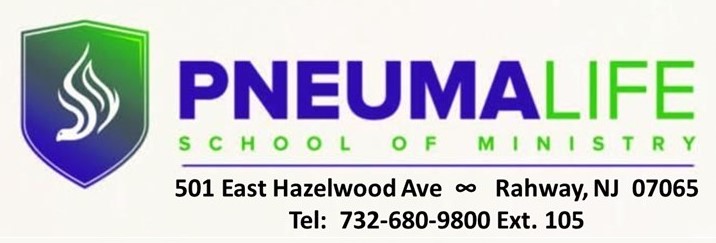 REGISTRATION FORM(Please populate all boxes and return via email to pneumalifeschool@yahoo.com)LAST NAME						FIRST NAME    				STUD IDEMAIL ADDRESS  									   PHONE #ACADEMIC PROGRAM                                                                                   Please place an “X” next to desired course.   Fees should be paid before first night of instruction.  ____________________________________                                           AMOUNT PAID Student Signature                      / DateTo make a payment, please cut and paste the link below and enter the amount of payment:  https://square.link/u/Eqe1ImjRFor Office Use OnlyTOTAL AMOUNT DUE:  $ _________________SELECTCOURSECOURSE NAMECOURSE #DAYTUITION FEEREG FEEBOOK FEETOTAL COSTNEW TESTAMENT SURVEYDBIB 120$405.$35.$110. $550.**BIBLICAL INTERPRETATION (HERMENEUTICS)DBIB 400  $405$35.$75.$515.**CHURCH ADMINISTRATIONDPRM 460$405.$35.$70.$510.**EVANGELISMDPRM 430$405.$35.$75.$515.**CHRISTIAN FAITH AND MINISTRYDTHE 230  $405$35.$65.$505.**SIGNS AND WONDERS IDTHE 399$405.$35.$70.$510.**MINISTRY PRACTICUMDPRM 320$135.$35.$170.DATEAMT PAIDBALANCE